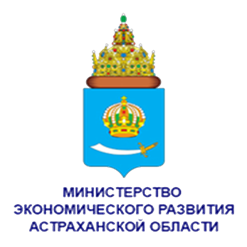 Памятка по возмещению затрат на объекты инфраструктуры в рамках механизма, предусмотренного постановлением Правительства РФ от 19.10.2020 № 1704 «Об утверждении Правил определения новых инвестиционных проектов, в целях реализации которых средства бюджета субъекта Российской Федерации, высвобождаемые в результате снижения объема погашения задолженности субъекта Российской Федерации перед Российской Федерацией по бюджетным кредитам, подлежат направлению на выполнение инженерных изысканий, проектирование, экспертизу проектной документации и (или) результатов инженерных изысканий, строительство, реконструкцию и ввод в эксплуатацию объектов инфраструктуры, а также на подключение (технологическое присоединение) объектов капитального строительства к сетям инженерно-технического обеспечения».На все интересующие вопросы мы готовы ответить по телефону 8(8512) 51-39-19, 8(8512) 51-87-20. Мы находимся по адресу: г. Астрахань, ул. Советская, 14, 3 этаж, каб. 54. Субъект поддержки:Юридическое лицоМера поддержки:Возмещение затрат на объекты инфраструктуры (объекты транспортной, инженерной, энергетической и коммунальной инфраструктуры)Условия предоставления: 1) сфера реализации нового инвестиционного проекта (НИП):- сельское хозяйство, - туристская деятельность, - логистическая деятельность, - добыча полезных ископаемых (за исключением нефти и газа), - обрабатывающие производства, за исключением производства подакцизных товаров;- информация и связь, - жилищное строительство, - ЖКХ - строительство или реконструкция автомобильных дорог в рамках концессионных соглашений;- дорожное хозяйство с применением механизма государственно-частного партнерства;- транспорт общего пользования;- строительство аэропортовой инфраструктуры;- обеспечение электрической энергией, газом и паром;- деятельность профессиональная, научная и техническая;- транспортировка и хранение.2) направления расходования:- проектные работы для объектов инфраструктуры (транспортной, инженерной, энергетической и коммунальной),- строительство объектов инфраструктуры (транспортной, инженерной, энергетической и коммунальной),- технологическое присоединение к инженерным сетям.3) Объем вложений от 50 млн. рублей после 01.01.2021;4) Объем возмещаемых затрат не превышает сумму налогов, исчисленных в федеральный бюджет:- налог на прибыль;- НДС (за исключением возмещенного);- НДПИ (за исключением углеводородного сырья и общераспространенных полезных ископаемых);- сбор за пользование объектами водных биологических ресурсов (исключая внутренние водные объекты);- сбор за пользование объектами водных биологических ресурсов (по внутренним водным объектам);- водный налог;- акцизы на автомобильный бензин класса 5 и (или) дизельное топливо, на моторные масла для дизельных и (или) карбюраторных (инжекторных) двигателей.